Уважаемый Антон Сергеевич!В связи с вступлением в силу Федерального закона от 31.07.2020 № 248-ФЗ «О государственном контроле (надзоре) и муниципальном контроле в Российской Федерации» и приведения муниципальных правовых актов органов местного самоуправления в соответствие с действующим законодательством, администрация Дальнегорского городского округа направляет для проведения правовой и антикоррупционной экспертизы проект постановления нормативно-правового акта администрации Дальнегорского городского округа:- «О признании утратившим силу постановления администрации Дальнегорского городского округа от 08.07.2020 № 591-па «Об утверждении формы проверочного листа (списка контрольных вопросов), используемого при осуществлении муниципального контроля за выполнением условий муниципального контракта или свидетельства об осуществлении перевозок по маршруту регулярных перевозок на территории Дальнегорского городского округа»» (далее – проект постановления). Приложения: 1. Проект постановления на 2 л. в 1 экз.;2. Пояснительная записка на 1 л. в 1 экз.;3. Копия заключения администрации Дальнегорского городского округа по результатам антикоррупционной экспертизы проекта постановления на 1 л. в 1 экз.Глава Дальнегорскогогородского округа	                                                                                    	А.М. ТеребиловКонстантинова Татьяна Витальевна8 (42373) 3 23 478 (42373) 3 23 00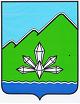 АДМИНИСТРАЦИЯДАЛЬНЕГОРСКОГОГОРОДСКОГО  ОКРУГАПРИМОРСКОГО  КРАЯпр-т 50 лет Октября, 125, г.Дальнегорск, 692446Телефон: (42373) 3-20-77, (42373) 3-24-30E-mail: dalnegorsk@mo.primorsky.ruОКПО 04020732, ОГРН 1022500615587ИНН/КПП 2505003208/250501001Прокурору города ДальнегорскБыкову А.С.